Actividades de InglésCurso: 3ºB Y 3°CProfesora: Somaruga, GioiaEmail para enviar el trabajo: gsomarug@hotmail.com Fecha de Entrega: 21 de AgostoChicos/as: Recuerden detallar bien sus datos cuándo me envían el email con el Trabajo. Nombre y Apellido completo, Escuela, Curso y División. Gracias!Hola Chicos y Chicas! Cómo están?! HOY VAMOS A TRABAJAR CON LOS SUSTATIVOS CONTABLES E INCONTABLES.Y UNA PEQUEÑA INTRODUCCIÓN A ALGUNOS CUANTIFICADORES. LINK DE VIDEO EN YOUTUBE: “QUANTIFIERS”https://www.youtube.com/watch?v=-oll5WNHWAk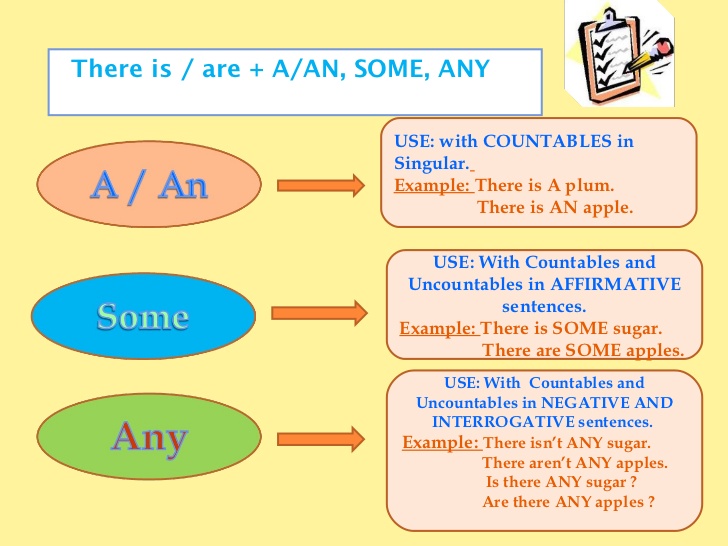 Much / Many / Little / Few / A lot of1. "much" / "many" / "a lot of" se traducen por "mucho".Las reglas que se aplican son las siguientes, si bien cabe cierta flexibilidad:En oraciones afirmativas: contable e incontable "a lot of"1) Con sustantivos contables: "many" many books, many coins, many girls...2) Con sustantivos incontables: "much" much time, much effort, much energy...Ejemplos:She is very friendly and has a lot of friendsI don't have many paintings in my flatThis bookshop has few books about Spanish historyThere is little hope that the hostage will be releasedActividad Online: Some/Any ( trabajar la diferencia)https://agendaweb.org/exercises/grammar/indefinite/any-some-1COUNTABLE AND UNCOUNTABLE NOUNSDownloadable worksheets: